ΣΥΓΓΡΑΜΜΑΤΑ ΕΥΔΟΞΟΣΤα συγγράμματα που θα επιλέξουν οι φοιτητές μέσω του συστήματος ΕΥΔΟΞΟΣ το χειμερινό εξάμηνο 2021-22 για τα μαθήματα ΒΙΟΛΟΓΙΑ, ΜΙΚΡΟΒΙΟΛΟΓΙΑ, ΒΙΟΣΤΑΤΙΣΤΙΚΗ, είναι τα ακόλουθα.ΒΙΟΛΟΓΙΑΤίτλος Βιβλίου: ΒιολογίαΚωδικός Βιβλίου στον Εύδοξο: 94644921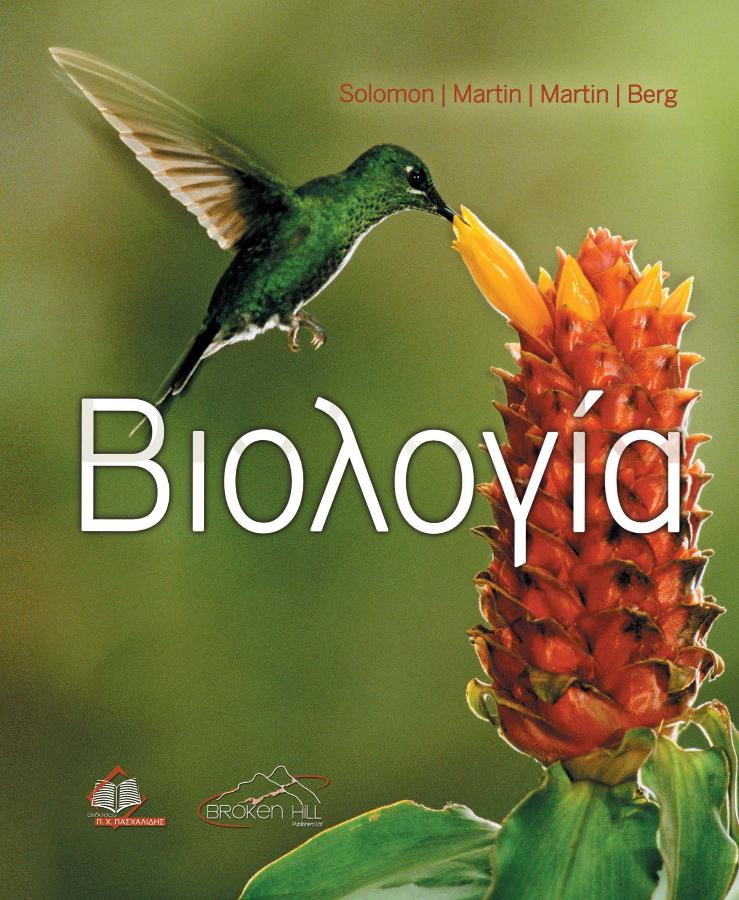 ΜΙΚΡΟΒΙΟΛΟΓΙΑΤίτλος Βιβλίου: Εισαγωγή στη Μικροβιολογία 2η έκδοση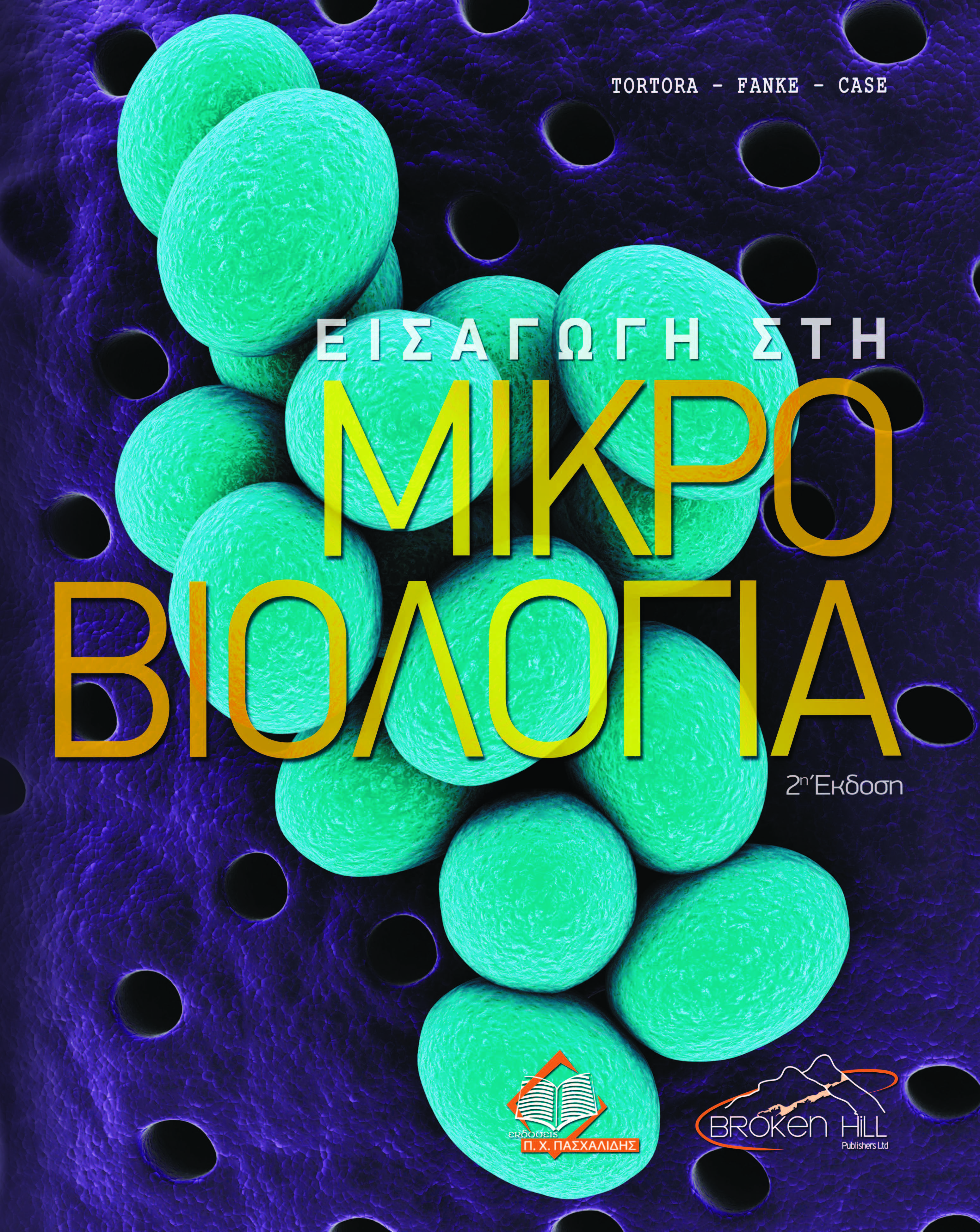 ΒΙΟΣΤΑΤΙΣΤΙΚΗ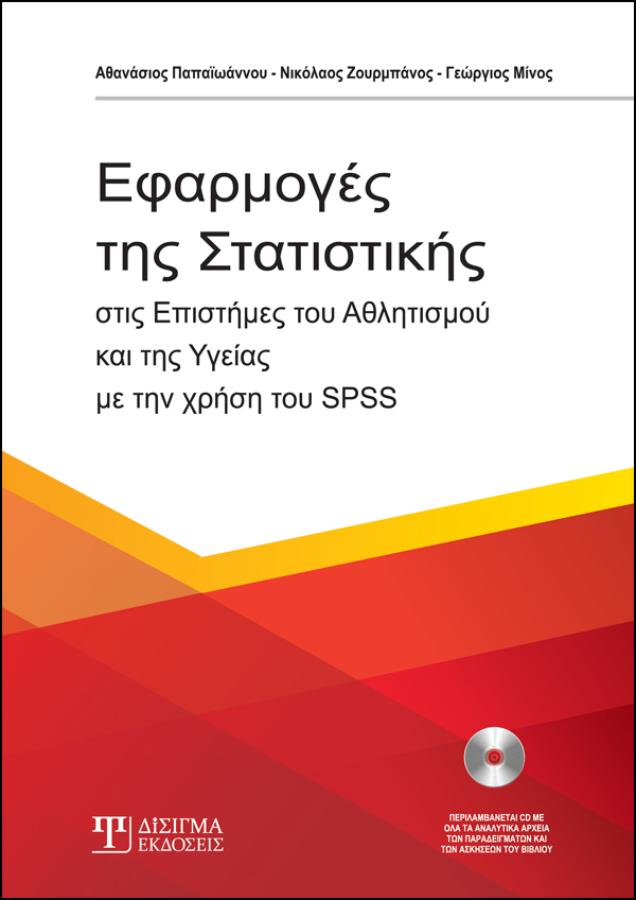 Συγγραφείς: Solomon P. Eldra, Martin E. Charles, Martin W. Diana, Berg R. LindaΚωδικός Βιβλίου στον Εύδοξο: 68373275Συγγραφείς: Tortora Gerard, Funke Berdell, Case ChristineΤίτλος Βιβλίου: Εφαρμογές της Στατιστικής στις Επιστήμες του Αθλητισμού και της Υγείας Κωδικός Βιβλίου στον Εύδοξο: 77111956Συγγραφείς: ΠΑΠΑΪΩΑΝΝΟΥ ΑΘΑΝΑΣΙΟΣ, ΖΟΥΡΜΠΑΝΟΣ ΝΙΚΟΛΑΟΣ, ΜΙΝΟΣ ΓΕΩΡΓΙΟΣ